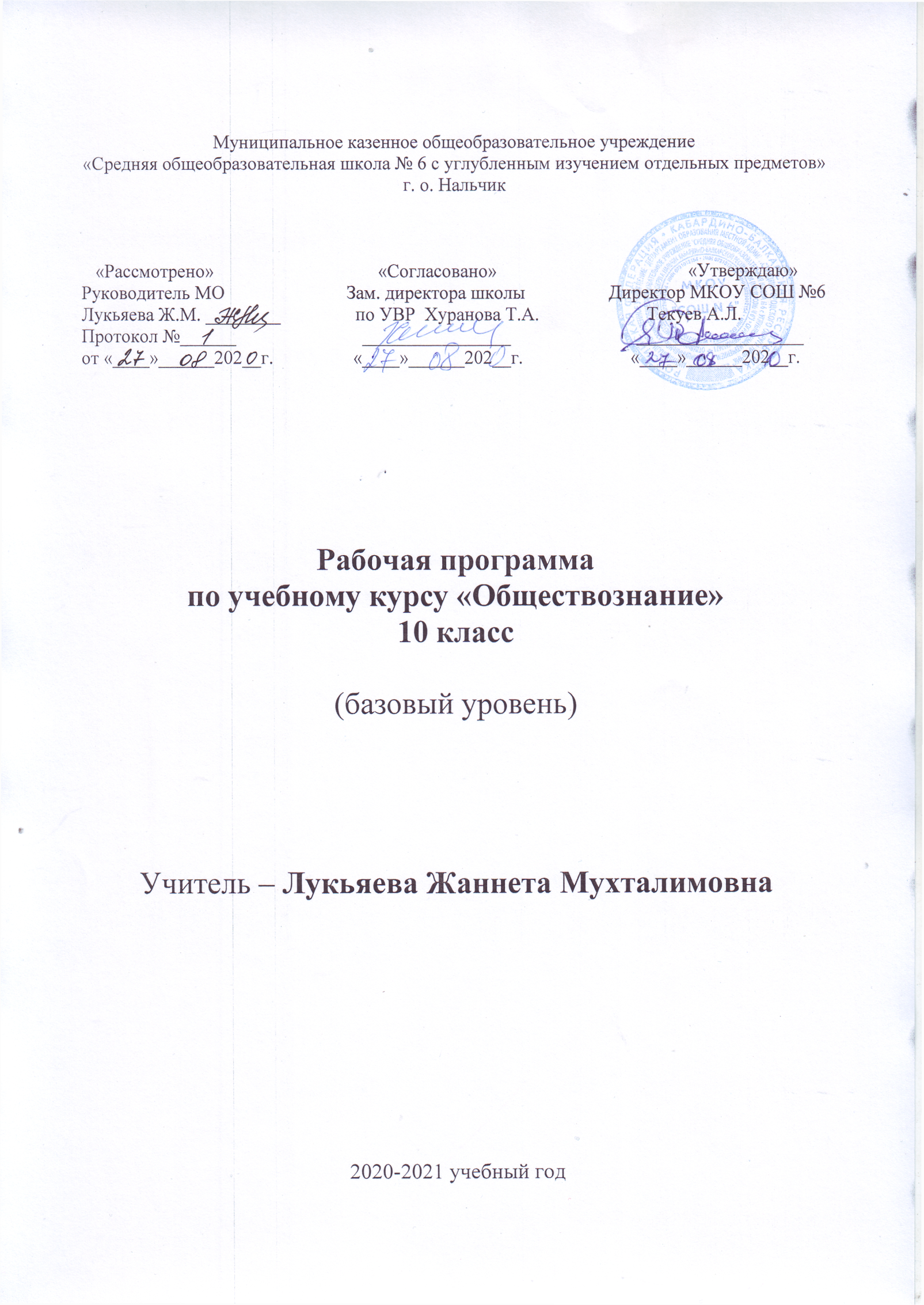 ПОЯСНИТЕЛЬНАЯ ЗАПИСКА к рабочей программе по обществознанию 10 класс базовый уровеньОбщая характеристика учебного предмета.        Рабочая программа по обществознанию составлена на основе следующих нормативных и учебно-методических документов:  Закона РФ от 29 декабря 2012 года № 273-ФЗ "Об образовании". Типовое положение об общеобразовательном учреждении (ред. от 10.03.2009), утвержденное постановлением Правительства РФ от 19 марта 2001 года №196.Санитарно-эпидемиологические правила и нормативы СанПиН 2.4.2.2821-10 «Санитарно-эпидемиологические требования к условиям и организации обучения в общеобразовательных учреждениях», зарегистрированные в Минюсте России 03 марта 2011 года, регистрационный номер 19993.Федеральный базисный учебный план для общеобразовательных учреждений РФ (Приказ МО РФ ОТ 09.03.2004 № 1312).Федеральный компонент государственного стандарта общего образования (Приказ МО РФ ОТ 05.03.2004 № 1089). Стандарт основного общего образования по обществознанию. Федеральный перечень учебников, рекомендуемых к использованию утвержден приказом Минобрнауки № 253 от 31 марта 2014 года. Примерные программы по обществознанию, разработанные в соответствии с государственными образовательными стандартами 2004 г. Примерные программы по учебным предметам. Обществознание 10-11 классы. - М.: Просвещение, 2011.   Обществознание, 10 класс. Базовый уровень (Л.Н.Боголюбов, Н.И.Городецкая, Л.Ф.Иванова)     Содержание среднего (полного) общего образования на базовом уровне по «Обществознанию» представляет собой комплекс знаний, отражающих основные объекты изучения: общество в целом, человек в обществе, познание, экономическая сфера, социальные отношения, политика, духовно-нравственная сфера, право. Все означенные компоненты содержания взаимосвязаны, как связаны и взаимодействуют друг с другом изучаемые объекты. Помимо знаний, в содержание курса входят: социальные навыки, умения, ключевые компетентности, совокупность моральных норм и принципов поведения людей по отношению к обществу и другим людям; правовые нормы, регулирующие отношения людей во всех областях жизни общества; система гуманистических и демократических ценностей. Содержание курса на базовом уровне обеспечивает преемственность по отношению к основной школе путем углубленного изучения некоторых социальных объектов, рассмотренных ранее. Наряду с этим, вводятся ряд новых, более сложных вопросов, понимание которых необходимо современному человеку.       Освоение нового содержания осуществляется с опорой на межпредметные связи с курсами истории, географии, литературы и др. Изучение обществознания в 10 классе направлено на достижение следующих целей: Развитие личности в период ранней юности, её духовно-нравственной, политической и правовой культуры, экономического образа мышления, социального поведения, основанного на уважении закона и правопорядка, способности к личному самоопределению и самореализации; интереса к изучению социальных и гуманитарных дисциплин.  Воспитание общероссийской идентичности, гражданской ответственности, правового самосознания, толерантности, приверженности гуманистическим и демократическим ценностям, закрепленным в Конституции Российской Федерации.Освоение системы знаний об экономической и иных видах деятельности людей, об обществе, его сферах, правовом регулировании общественных отношений, необходимых для взаимодействия с социальной средой и выполнения типичных социальных ролей человека и гражданина, для последующего изучения социально- экономических и гуманитарных дисциплин в учреждениях системы среднего и высшего профессионального образования или самообразования;Овладение умениями познавательной, коммуникативной, практической деятельности, умениями получать и критически осмысливать социальную информацию, анализировать, систематизировать полученные данные, освоение способов познавательной, коммуникативной деятельности, необходимых для участия в жизни гражданского общества и государства;Формирование опыта применения полученных знаний для решения типичных задач в области социальных отношений, экономической и гражданско-общественной деятельности, межличностных отношений, отношений между людьми различных национальностей и вероисповеданий, в семейно- бытовой сфере; для соотнесения своих действий и действий других людей с нормами поведения, установленными законом; для содействия правовыми способами и средствами защите правопорядка в обществе.  Задачи курса вносят существенный вклад в реализацию целей социально-гуманитарного образования на современном этапе развития общества и школы:содействие самоопределению личности, созданию условий для ее реализации;формирование человека-гражданина, интегрированного в современную действительность и нацеленного на ее совершенствование, ориентированного на развитие гражданского общества и утверждение правового государства; воспитание гражданственности и любви к Родине;создание у учащихся целостных представлений о жизни общества и человека в нем, адекватных современному уровню научных знаний;выработка основ нравственной, правовой, экономической, политической, экологической культуры;интеграция личности в систему национальных и мировой культур;содействие взаимопониманию и сотрудничеству между людьми, народами, различными расовыми, национальными, этническими, религиозными и социальными группами;помощь в реализации права учащихся на свободный выбор взглядов и убеждений с учетом многообразия мировоззренческих подходов;ориентация учащихся на гуманистические и демократические ценности. Для реализации данных целей запланировано использование следующих форм организации образовательного процесса: урок изучения нового материала, урок закрепления знаний, умений и навыков, комбинированный урок, повторительно-обобщающий урок, урок - лекция,  урок- исследование. А также осуществляется применение следующих технологий и методик: уровневая дифференциация; проблемное обучение; технология критического мышления; информационно-коммуникационные технологии (ИКТ). технология  проектно-исследовательской деятельности; технология  интенсификации обучения на основе схемных и знакомых моделей учебного материала;    В ходе учебного процесса используются как традиционные формы урока (объяснения нового материала, обобщения и систематизации, контроля), так и нетрадиционные формы (урок-лекция, исследование, интегрированный).     Рабочая программа конкретизирует содержание блоков образовательного стандарта, дает распределение учебных часов по крупным разделам курса и последовательность их изучения. Формы контроля знаний, умений, навыков.      Основными формами контроля знаний, умений, навыков являются: текущий и промежуточный контроль знаний, промежуточная аттестация, которые позволяют:определить фактический уровень знаний, умений и навыков, обучающихся по предмету (согласно учебного плана);установить соответствие этого уровня требованиям Федерального компонента государственного образовательного стандарта общего образования;осуществить контроль за реализацией образовательной программы (учебного плана) и программ учебных курсов.           Текущий контроль знаний – проверка знаний обучающихся через опросы, самостоятельные и контрольные работы, зачеты, тестирование и т.п. в рамках урока, терминологический диктант, тестовая работа, работа с карточками.        Отметка за устный ответ обучающегося заносится в классный журнал в день проведения урока. Отметка за письменную самостоятельную, контрольную, зачетную и другие работы выставляются в классный журнал в течение двух недель.Формы и средства контроля       Текущий контроль знаний, умений и навыков осуществляется в форме проверочных работ, тестирования, фронтальных опросов, подготовки презентаций, рефератов, устных ответов       Изучение разделов завершается повторительно-обобщающими уроками (в форме тестирования, работы с документами).	Промежуточный контроль знаний обучающихсяПромежуточный контроль знаний – контроль результативности обучения школьника, осуществляемый по окончании полугодия на основе результатов текущего контроля.      Промежуточный контроль проводится в соответствии с установленным годовым календарным учебным графиком. Требования к уровню подготовки учащихся 10 класса.В результате изучения обществознания ученик должен: Знать / понимать:- биосоциальную сущность человека, основные этапы и факторы социализации личности, место и роль человека в системе общественных отношений;- тенденции развития общества в целом как сложной динамической системы, а также важнейших социальных институтов;- необходимость регулирования общественных отношений, сущность социальных норм, механизмы правового регулирования;- особенности социально-гуманитарного познания;Уметь:- характеризовать основные социальные объекты, выделяя их существенные признаки, закономерности развития;- анализировать информацию о социальных объектах, выделяя их общие черты и различия, устанавливать соответствия между существенными чертами и признаками изученных социальных явлений и обществоведческими терминами и понятиями;- объяснять причинно-следственные и функциональные связи изученных социальных объектов (включая взаимодействие человека и общества, важнейших социальных институтов общества и природной среды, общества и культуры, взаимосвязи подсистем и элементов общества);- раскрывать на примерах изученные теоретические положения и понятия социально-экономических и гуманитарных наук;- осуществлять поиск социальной информации, представленной в различных знаковых системах;- извлекать из неадаптированных оригинальных текстов знания по заданным темам; систематизировать, анализировать и обобщать неупорядоченную социальную информацию; различать в ней факты и мнения, аргументы и выводы;- оценивать действия субъектов социальной жизни, включая личности, группы, организации с точки зрения социальных норм, экономической рациональности;- формулировать на основе приобретенных обществоведческих знаний собственные суждения и аргументы по определенным проблемам;- подготовить устное выступление, творческую работу по социальной проблематике;- применять социально-экономические и гуманитарные знания в процессе решения познавательных задач по актуальным социальным проблемам;Использовать приобретенные знания и умения в практической деятельности и повседневной жизни для:- успешного выполнения типичных социальных ролей, сознательного взаимодействия с различными социальными институтами;- совершенствования собственной познавательной деятельности;- критического восприятия информации, получаемой в межличностном общении и в массовой коммуникации, осуществления самостоятельного поиска, анализа и использования собранной социальной информации;- решения практических жизненных проблем, возникающих в социальной деятельности;- ориентировки в актуальных общественных событиях и процессах; определения личной и гражданской позиции;- предвидения возможных последствий определенных социальных действий;- оценки происходящих событий и поведения людей с точки зрения морали и права;- реализации и защиты прав человека и гражданина, осознанного выполнения гражданских обязанностей;- осуществления конструктивного взаимодействия людей с разными убеждениями, культурными ценностями, социальным положением.Приоритетными умениями и навыками, универсальными способами деятельности и ключевыми компетенциями являются:Определение сущностных характеристик изучаемого объекта, сравнение, сопоставление, оценка и классификация объектов по указанным критериям;Объяснение изученных положений на предлагаемых конкретных примерах Решение познавательных и практических задач, отражающих типичные социальные ситуацииПрименение полученных знаний для определения экономически рационального, правомерного и социально одобряемого поведения и порядка действий в конкретных ситуациях;Умение обосновывать суждения, давать определения, приводить доказательства;Поиск нужной информации по заданной теме в источниках различного типа и извлечение необходимой информации из источников, созданных в различных знаковых системах ( текст, таблица, график, диаграмма, аудиовизуальный ряд и др.), отделение основной информации от второстепенной , критическое оценивание достоверности полученной информации, передача содержания информации адекватно поставленной цели( сжато, полно, выборочно).Выбор вида чтения в соответствии с поставленной целью (ознакомительное, просмотровое, поисковое и др.) Работа с текстами различных стилей, понимание их специфики; адекватное восприятие языка СМИСамостоятельное создание алгоритмов познавательной деятельности для решения задач творческого и поискового характера;Участие в проектной деятельности, владение приемами исследовательской деятельности, элементарными умениями прогноза (умениями отвечать на вопрос: «Что произойдет, если…»);Формулирование полученных результатов;Создание собственных произведений, идеальных моделей  социальных  объектов, процессов, явлений, в том числе с использованием мультимедийных технологий;Пользование мультимедийными ресурсами и компьютерными технологиями для обработки, передачи, систематизации информации, создания баз данных, презентации результатов познавательной и практической деятельности;Владение основными видами публичных выступлений (высказывание, монолог, дискуссия, полемика), следование этическим нормам и правилам ведения диалога.Критерии оценки уровня достижений обучающихся по предмету.Оценка устного ответа учащихсяОтметка "5" ставится в случае: 1. Знания, понимания, глубины усвоения обучающимся всего объёма программного материала. 2. Умения выделять главные положения в изученном материале, на основании фактов и примеров обобщать, делать выводы, устанавливать межпредметные и внутрипредметные связи, творчески применяет полученные знания в незнакомой ситуации. 3. Отсутствие ошибок и недочётов при воспроизведении изученного материала, при устных ответах устранение отдельных неточностей с помощью дополнительных вопросов учителя, соблюдение культуры устной речи. Отметка "4": 1. Знание всего изученного программного материала. 2. Умений выделять главные положения в изученном материале, на основании фактов и примеров обобщать, делать выводы, устанавливать внутрипредметные связи, применять полученные знания на практике. 3. Незначительные (негрубые) ошибки и недочёты при воспроизведении изученного материала, соблюдение основных правил культуры устной речи. Отметка "3" (уровень представлений, сочетающихся с элементами научных понятий): 1. Знание и усвоение материала на уровне минимальных требований программы, затруднение при самостоятельном воспроизведении, необходимость незначительной помощи преподавателя. 2. Умение работать на уровне воспроизведения, затруднения при ответах на видоизменённые вопросы. 3. Наличие грубой ошибки, нескольких негрубых при воспроизведении изученного материала, незначительное несоблюдение основных правил культуры устной речи.Отметка "2": 1. Знание и усвоение материала на уровне ниже минимальных требований программы, отдельные представления об изученном материале. 2. Отсутствие умений работать на уровне воспроизведения, затруднения при ответах на стандартные вопросы. 3. Наличие нескольких грубых ошибок, большого числа негрубых при воспроизведении изученного материала, значительное несоблюдение основных правил культуры устной речи. Оценка самостоятельных письменных и контрольных работ.Оценка письменного  ответа учащихсяОтметка "5" ставится, если ученик: 1. Выполнил работу без ошибок и недочетов. 2. Допустил не более одного недочета. Отметка "4" ставится, если ученик выполнил работу полностью, но допустил в ней: 1. Не более одной негрубой ошибки и одного недочета. 2. Или не более двух недочетов. Отметка "3" ставится, если ученик правильно выполнил не менее 2/3 работы или допустил: 1. Не более двух грубых ошибок. 2. Или не более одной грубой и одной негрубой ошибки и одного недочета. 3. Или не более двух-трех негрубых ошибок. 4. Или одной негрубой ошибки и трех недочетов. 5. Или при отсутствии ошибок, но при наличии четырех-пяти недочетов. Отметка "2" ставится, если ученик: 1. Допустил число ошибок и недочетов превосходящее норму, при которой может быть выставлена оценка "3". Критерии оценки тестового задания:90-100% - отлично «5»;70-89% - хорошо «4»50-69% - удовлетворительно «3»;менее 50% - неудовлетворительно «2».Количество часов: Всего 68 час; в неделю 2 часа.Учебно-методический комплектУчебник: Л.Н.Боголюбов, Ю.И. Аверьянов, Н.И.Городецкая и др. Обществознание. Учебник для учащихся 10 класса общеобразовательных учреждений. Базовый уровень. – М.: Просвещение, 2017 г.  Основная литература  1. Дидактические материалы по курсу «Человек и общество» под редакцией Л.Н. Боголюбова 
2. Школьный словарь по обществознанию под редакцией Л.Н. Боголюбовой 
  Методическая литература для учителя 1. Кравченко А.И. Основы социологии. – М.: Академический проект, 2009.  2. Обществознание. Поурочные разработки. 10 класс: 28 пособие для учителей общеобразоват. организаций: базовый уровень / [JI. Н. Боголюбов, А. Ю. Лазебникова, Ю. И. Аверьянов и др.]. — М.: Просвещение, 2014. —
3. Лазебникова А.Ю., Котова О.А. ЕГЭ 2017. Поурочное планирование.   
8. Певцова Е.А. Обществознание. 10-11 классы: книга для учителя. – М.: ТИД «Русское слово — РС», 2015.   
 4. Кравченко А.И. Задачник по обществознанию. 10-11 класс. – М.: ООО «ТИД Русское слово – РС», 2016.    
  Материалы для проведения тестирования. 
1. Обществознание: Тесты для 11 кл. варианты и ответы централизованного тестирования – М.: Центр тестирования МО РФ, 2017.   
2. Лазебникова А.Ю., Брандт М.Ю. ЕГЭ 2015-17. Обществознание. Типовые тестовые задания. – М.: Издательство «Экзамен», 2017.   
3. Нижников С.А. ЕГЭ. Обществознание. Практикум по выполнению типовых тестовых заданий ЕГЭ. Учебно-методическое пособие. — М.: Издательство «Экзамен», 2009.-   
4. Тесты. Обществознание 11 класс. – М.: Федеральное государственное учреждение «Федеральный центр тестирования», 2013-17гг.   
5. Единый государственный экзамен: обществознание: контрол. измерит. материалы: 2013-17гг– М.: Просвещение, 2013-17.   
https://soc-ege.sdamgia.ru Решу ЕГЭ по системе Гущинаhttp://god2017.su/fipi-oficialnyj-sajt-2017/ ФИПИИнтернет- ресурсы     1.http://19591957.ucoz.ru/load/obshhestvoznanie/10_klass_profil/29
2. http://мирпрезентаций.рф/index/prezentacii_po_obshhestvoznaniju/0-13 Структура курсаРаспределение часовОсновное содержание.Глава 1. Человек в обществе.Понятие об обществе. Общество как совместная жизнедеятельность людей Общество и природа Общество и культура. Науки об обществе Структура общества. Особенности социальной системы. Взаимосвязь экономической, социальной, политической, духовной сфер жизни общества. Социальные институты.Природа человека. Человек как продукт биологической, социальной и культурной эволюции. Цель и смысл жизни человека. Науки о человеке.  Человек как духовное существо. Духовная жизнь человека. Мировоззрение. Ценностные ориентиры личности. Патриотизм и гражданственность. Деятельность как способ существования людей. Деятельность и её мотивация. Многообразие деятельности. Сознание и деятельность. Познание и знание. Познание мира: чувственное и рациональное, истинное и ложное. Истина и её критерии Многообразие форм человеческого знания Социальное и гуманитарное знания. Человек в системе социальных связей. Личность, факторы, влияющие на ее формирование. Самосознание и самореализация. Социальное поведение и социализация личности Единство свободы и ответственность личности.Глава 2. Общество как мир культуры. Духовная жизнь общества. Культура и духовная жизнь. Формы и разновидности культуры: массовая, народная и элитарная. Диалог культур. Средства массовой информации Наука и образование. Наука, ее роль в современном мире. Этика ученого. Непрерывное образование и самообразование. Мораль и религия. Мораль, её категории. Религия, её роль в жизни общества. Нравственная культура Искусство и духовная жизнь Искусство, его формы, Основные направления. Эстетическая культура. Тенденции духовной жизни современной России.   	Глава 3. Правовое регулирование общественных отношений.Право в системе социальных норм. Система права: основные отрасли, институты, отношения. Публичное и частное право. Источники права. Правовые акты. Конституция в иерархии нормативных актов. Правоотношения и правонарушения. Виды юридической ответственности. Систему судебной защиты прав человека. Развитие права в современной России Современное российское законодательство. Основы государственного, гражданского, трудового, семейного и уголовного права. Правовая защита природы. Предпосылки правомерного поведения Правосознание. Правовая культура.Заключение. Человек в 21 веке.Общество в развитии. Многовариантность общественного развития. Прогресс и регресс. Современный мир и его противоречия. Календарно-тематическое планирование по обществознанию в 10 классепо учебнику «Обществознание. 10 класс. Базовый уровень»Н.Боголюбов, Ю.И.Аверьянов, А.В.БелявскийМосква «Просвещение» 2016 год.№ТемаКол-во часов Вводный урок 1Глава 1.Человек в обществе 19Глава 2.Общество как мир культуры 14Глава 3.Правовое регулирование общественных отношений28ЗаключениеЧеловек в 21 веке2Практикум. 3Итоговое повторение.1Итого68Кол-во часов – 68Кол-во часов – 68Кол-во часов – 68Кол-во часов – 68ПолугодиеК-во час.  в неделюВсего часовВсего часовПолугодиеК-во час.  в неделюПо плануФакт.I232 II236№ТемаКол-во часД\ЗДатаДата№ТемаКол-во часД\ЗДатаДата1Вводный урок1планфактГлава 1.Человек в обществеГлава 1.Человек в обществеГлава 1.Человек в обществеГлава 1.Человек в обществеГлава 1.Человек в обществеГлава 1.Человек в обществе2 Что такое общество2§ 13Общество как сложная система.2§ 24Динамика общественного развития2§ 35Социальная сущность человека.2§ 4 6Деятельность – способ существования людей2§ 5.7Познавательная и коммуникативная деятельность 2§68Свобода и необходимость в деятельности человека. 2§79 Современное общество2§ 810Глобальная угроза международного терроризма2 § 911Практикум «Человек в обществе»1Раздел 2. Общество как мир культуры Раздел 2. Общество как мир культуры Раздел 2. Общество как мир культуры Раздел 2. Общество как мир культуры Раздел 2. Общество как мир культуры Раздел 2. Общество как мир культуры 12Духовная культура общества.2§1013Духовный мир личности.2§ 1114Мораль.2§1215Наука и образование2§1316Религия и религиозные организации 2§1417Искусство.2§1518Массовая культура.2§16 19Практикум «Общество как мир культуры» 1Раздел 3. Правовое регулирование общественных отношений Раздел 3. Правовое регулирование общественных отношений Раздел 3. Правовое регулирование общественных отношений Раздел 3. Правовое регулирование общественных отношений Раздел 3. Правовое регулирование общественных отношений Раздел 3. Правовое регулирование общественных отношений § 15,вопр.20Современные подходы к пониманию права2§1721Право в системе социальных норм.2§18.22Источники права.2§1923Правоотношения и правонарушения.2§2024Предпосылки правомерного поведения.2§ 2125Гражданин Российской Федерации.2§ 22  26Гражданское право2§2327Семейное право.2§2428Правовое регулирование занятости и трудоустройства.2§2529Практикум по теме: «Правовое регулирование занятости и трудоустройства»1§2530Экологическое право2§2631Процессуальные отрасли права2§2732Конституционное судопроизводство.2§2833Практикум по теме: «Конституционное судопроизводство»1§2834Международная защита прав человека.2§2935Правовые основы антитеррористической политики Российского государства2§30.36Практикум: «Правовое регулирование общественных отношений»1§ 29Итоговое повторение (4 часа)Итоговое повторение (4 часа)Итоговое повторение (4 часа)Итоговое повторение (4 часа)Итоговое повторение (4 часа)Итоговое повторение (4 часа)37 Человек и глобальные вызовы современного общества1проекты38Человек и ценности современного мира.1проекты